Morningside Panthers Junior AFC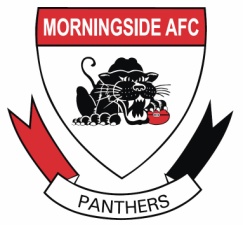 2017 Coaching Application FormName: Address:	Email:Phone:Bus:Bus:Bus:A/H:A/H:Mobile:Mobile:Mobile:Please indicate the Age Group you are applying to coach:Please indicate the Age Group you are applying to coach:Please indicate the Age Group you are applying to coach:Please indicate the Age Group you are applying to coach:Please indicate the Age Group you are applying to coach:Please indicate the Age Group you are applying to coach:Please indicate the Age Group you are applying to coach:Please indicate the Age Group you are applying to coach:Please indicate the Age Group you are applying to coach:Under 6Under 8Under 6Under 8Under 9Under 10Under 11Under 9Under 10Under 11Under 9Under 10Under 11Under 12Under 14Under 12Under 14Under 12Under 14Under 16Which position/s are you interested in?Which position/s are you interested in?Which position/s are you interested in?Which position/s are you interested in?Which position/s are you interested in?Which position/s are you interested in?Which position/s are you interested in?Which position/s are you interested in?Which position/s are you interested in?CoachCoachCoachAsst CoachAsst CoachAsst CoachAge Group CoachAge Group CoachAge Group CoachDo you have previous coaching experience?			Yes / NoIf Yes, please give details:Do you have previous coaching experience?			Yes / NoIf Yes, please give details:Do you have previous coaching experience?			Yes / NoIf Yes, please give details:Do you have previous coaching experience?			Yes / NoIf Yes, please give details:Do you have previous coaching experience?			Yes / NoIf Yes, please give details:Do you have previous coaching experience?			Yes / NoIf Yes, please give details:Do you have previous coaching experience?			Yes / NoIf Yes, please give details:Do you have previous coaching experience?			Yes / NoIf Yes, please give details:Do you have previous coaching experience?			Yes / NoIf Yes, please give details:Give a brief description of your coaching philosophy:(Please attach any further documentation you feel appropriate to further detail your approach to coaching)Give a brief description of your coaching philosophy:(Please attach any further documentation you feel appropriate to further detail your approach to coaching)Give a brief description of your coaching philosophy:(Please attach any further documentation you feel appropriate to further detail your approach to coaching)Give a brief description of your coaching philosophy:(Please attach any further documentation you feel appropriate to further detail your approach to coaching)Give a brief description of your coaching philosophy:(Please attach any further documentation you feel appropriate to further detail your approach to coaching)Give a brief description of your coaching philosophy:(Please attach any further documentation you feel appropriate to further detail your approach to coaching)Give a brief description of your coaching philosophy:(Please attach any further documentation you feel appropriate to further detail your approach to coaching)Give a brief description of your coaching philosophy:(Please attach any further documentation you feel appropriate to further detail your approach to coaching)Give a brief description of your coaching philosophy:(Please attach any further documentation you feel appropriate to further detail your approach to coaching)Do you have a current AFL Coaching Accreditation?		Yes / NoIf yes:		Level:				Expiry Date:		/	/(If no qualification is currently held, you will be required to complete at minimum a Level 1 Coaches Course prior to the commencement of the season. Any fees will be paid by MJAFC.)Do you have a current AFL Coaching Accreditation?		Yes / NoIf yes:		Level:				Expiry Date:		/	/(If no qualification is currently held, you will be required to complete at minimum a Level 1 Coaches Course prior to the commencement of the season. Any fees will be paid by MJAFC.)Do you have a current AFL Coaching Accreditation?		Yes / NoIf yes:		Level:				Expiry Date:		/	/(If no qualification is currently held, you will be required to complete at minimum a Level 1 Coaches Course prior to the commencement of the season. Any fees will be paid by MJAFC.)Do you have a current AFL Coaching Accreditation?		Yes / NoIf yes:		Level:				Expiry Date:		/	/(If no qualification is currently held, you will be required to complete at minimum a Level 1 Coaches Course prior to the commencement of the season. Any fees will be paid by MJAFC.)Do you have a current AFL Coaching Accreditation?		Yes / NoIf yes:		Level:				Expiry Date:		/	/(If no qualification is currently held, you will be required to complete at minimum a Level 1 Coaches Course prior to the commencement of the season. Any fees will be paid by MJAFC.)Do you have a current AFL Coaching Accreditation?		Yes / NoIf yes:		Level:				Expiry Date:		/	/(If no qualification is currently held, you will be required to complete at minimum a Level 1 Coaches Course prior to the commencement of the season. Any fees will be paid by MJAFC.)Do you have a current AFL Coaching Accreditation?		Yes / NoIf yes:		Level:				Expiry Date:		/	/(If no qualification is currently held, you will be required to complete at minimum a Level 1 Coaches Course prior to the commencement of the season. Any fees will be paid by MJAFC.)Do you have a current AFL Coaching Accreditation?		Yes / NoIf yes:		Level:				Expiry Date:		/	/(If no qualification is currently held, you will be required to complete at minimum a Level 1 Coaches Course prior to the commencement of the season. Any fees will be paid by MJAFC.)Do you have a current AFL Coaching Accreditation?		Yes / NoIf yes:		Level:				Expiry Date:		/	/(If no qualification is currently held, you will be required to complete at minimum a Level 1 Coaches Course prior to the commencement of the season. Any fees will be paid by MJAFC.)Do you have a current Working with Children Blue Card?	Yes / NoIf yes:		Card No:			Expiry Date:		/	/(If a Blue Card is not currently held, an application must be made prior to the commencement of pre season training.)Do you have a current Working with Children Blue Card?	Yes / NoIf yes:		Card No:			Expiry Date:		/	/(If a Blue Card is not currently held, an application must be made prior to the commencement of pre season training.)Do you have a current Working with Children Blue Card?	Yes / NoIf yes:		Card No:			Expiry Date:		/	/(If a Blue Card is not currently held, an application must be made prior to the commencement of pre season training.)Do you have a current Working with Children Blue Card?	Yes / NoIf yes:		Card No:			Expiry Date:		/	/(If a Blue Card is not currently held, an application must be made prior to the commencement of pre season training.)Do you have a current Working with Children Blue Card?	Yes / NoIf yes:		Card No:			Expiry Date:		/	/(If a Blue Card is not currently held, an application must be made prior to the commencement of pre season training.)Do you have a current Working with Children Blue Card?	Yes / NoIf yes:		Card No:			Expiry Date:		/	/(If a Blue Card is not currently held, an application must be made prior to the commencement of pre season training.)Do you have a current Working with Children Blue Card?	Yes / NoIf yes:		Card No:			Expiry Date:		/	/(If a Blue Card is not currently held, an application must be made prior to the commencement of pre season training.)Do you have a current Working with Children Blue Card?	Yes / NoIf yes:		Card No:			Expiry Date:		/	/(If a Blue Card is not currently held, an application must be made prior to the commencement of pre season training.)Do you have a current Working with Children Blue Card?	Yes / NoIf yes:		Card No:			Expiry Date:		/	/(If a Blue Card is not currently held, an application must be made prior to the commencement of pre season training.)I have read and signed the Coaches Guiding Principles Agreement, and agree to abide by those principals.I have attached any further documentation I feel will assist the coaching panel in assessing my application.I will be available 2 weeknights per week for coaching, and weekend game days.I have read and signed the Coaches Guiding Principles Agreement, and agree to abide by those principals.I have attached any further documentation I feel will assist the coaching panel in assessing my application.I will be available 2 weeknights per week for coaching, and weekend game days.I have read and signed the Coaches Guiding Principles Agreement, and agree to abide by those principals.I have attached any further documentation I feel will assist the coaching panel in assessing my application.I will be available 2 weeknights per week for coaching, and weekend game days.I have read and signed the Coaches Guiding Principles Agreement, and agree to abide by those principals.I have attached any further documentation I feel will assist the coaching panel in assessing my application.I will be available 2 weeknights per week for coaching, and weekend game days.I have read and signed the Coaches Guiding Principles Agreement, and agree to abide by those principals.I have attached any further documentation I feel will assist the coaching panel in assessing my application.I will be available 2 weeknights per week for coaching, and weekend game days.I have read and signed the Coaches Guiding Principles Agreement, and agree to abide by those principals.I have attached any further documentation I feel will assist the coaching panel in assessing my application.I will be available 2 weeknights per week for coaching, and weekend game days.I have read and signed the Coaches Guiding Principles Agreement, and agree to abide by those principals.I have attached any further documentation I feel will assist the coaching panel in assessing my application.I will be available 2 weeknights per week for coaching, and weekend game days.I have read and signed the Coaches Guiding Principles Agreement, and agree to abide by those principals.I have attached any further documentation I feel will assist the coaching panel in assessing my application.I will be available 2 weeknights per week for coaching, and weekend game days.I have read and signed the Coaches Guiding Principles Agreement, and agree to abide by those principals.I have attached any further documentation I feel will assist the coaching panel in assessing my application.I will be available 2 weeknights per week for coaching, and weekend game days.Signature:Signature:Signature:Signature:Signature:Signature:Signature:Date:Date: